C.V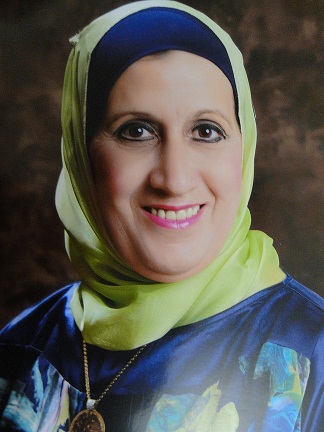 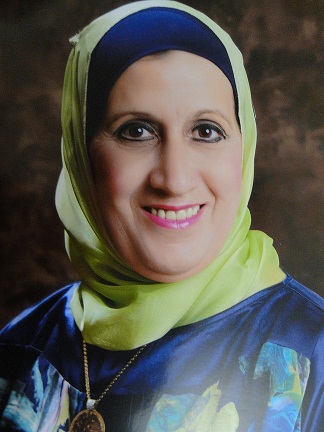 Name:   May Sedeeq Taha Thanoon AL- SabbaghDate of Birth:  21/ 8 /1955Religion:  MuslemMartial statues:  MarriedNo. of children: ThreeSpecialization: Clinical biochemistryPosition: Academic teachingScientific Degree: Assist. ProfWork Address:  Pharmacy Department / Alrasheed UniversityMobile: 07707873831 E-mail: dr. maytaha@alrasheedcol .edu.iqHome Address: Baghdad/ Hay Alaadal   645 /19 First,    Scientific Certification:       Second,     Career:Third,     University Teaching. Fourth,  Courses Which I Teached:Fifth,   Thesis which  I was supervised with publishing Journals plus own reserch :سادسا : عضوية الهيئات العلمية , المحلية والدولية .عضوة في مجلس كلية الصيلة / جامعة بغداداستشارية في وحدة الرعاية الصيدلانية في كلية الصيدلة/جامعة بغدادعضوة في اللجنه المهنية لمعادلة الشهادات / كلية الصيدلةعضوة في اللجنة العلمية لفرع الصيدلة السريرية/ كلية الصيدلةعضوة في اللجنة العلمية لفرع اعقاقير والنباتات الطبية/ كلية الصيدلةاحد اعضاء لجنة استلال الاطاريح / كلية الصيدلةعضوة في نقابة صيادلة العراقعضوة في الجمعية الصيدلانية العراقية عضوة لجنة الصيادلة المتدربين على  برنامج الصيدلة السريرية / وزارة الصحهعضوة في لجان كلية الصيلة المشرفة على الدورات التنشيطية للصيادلة الممارسيين من منتسبي وزارة الصحةعضوة دائمية في اللجان التحضيرية او العلمية لجميع الندوات السنوية لدائرة مدينة الطبلجنة الارشاد التربوي/كلية الصيدلةمقرر اللجنة الامتحانية لاربع سنوات في كلية الرشيد الجامعة / قسم الصيدلةعضوة في اللجنة العلمية في كلية الرشيد الجامعة / قسم الصيدلةعضوة في لجنة المقاصة في كلية الرشيد الجامعة / قسم الصيدلةعضوة في مجلس القسم في كلية الرشيد الجامعة / قسم الصيدلة		سابعا: المؤتمرات والندوات العلمية التي شارك فيها.DateCollegeUniversityDegree science1978College of PharmacyBaghdad universityB.Sc.1987Baghdad college  of Medicine Baghdad universityM.Sc.From –ToWorkplaceCareerNo.1978-1985College of  Pharmacy / Baghdad universityPharmacist11987-1994College of  Pharmacy / Baghdad universityAssist Lecturer21994-2005College of  Pharmacy / Baghdad universityLecturer32005-2008College of  Pharmacy / Baghdad universityHead of the Clinical Pharmacy Department42010-2015College of  Pharmacy / Baghdad universityAssist .Prof52013-2014college of  Pharmacy / Baghdad universityHead of the Clinical Pharmacy Department62014- 2016college of  Pharmacy / Baghdad universityHead of the Pharmacognacy Department72016- 2021Pharmacy department /  Alrasheed UniversityAssist . Professor8From –ToThe (Institute / College)UniversityNo.1987-2016     College of pharmacyBaghdad Universityty of Baghdad12002-2015Baghdad college of PharmacyPrivate college22007-2014College of pharmacyUniversity of Sulaymany32016-2021Alrasheed UniversityPharmacy department4YearSubjectDepartment No.1978-1985Biopharmacutic(practical part)Department of pharmaceutics11987-2004Hospital trainingDepartment of Clinical pharmacy21987-2016Clinical pharmacy(Theoretical  part) Department of Clinical pharmacy32002-2016Community pharmacy (Theoretical  part)Department of Clinical pharmacy42005-2016Therapeutics  (Theoretical  part)Department of Clinical pharmacy52009- 2011Communication skills Department of Clinical pharmacy682016- 2021Clinical pharmacy(Theoretical  part)Pharmacy DepartmentAlrasheed College72016- 2021Hospital training (practical  part)Pharmacy DepartmentAlrasheed College81  Hirsutism, hormonal study on Iraqi women. (My MSc thesis)J. Comm. Med. Iraq  19902Binding of clomiphen to human serum albumin (Research ) Iraqi J pharm Sci 19943Hormone study on Iraqi infertile women with PCO   (Research)J. Comm. Med. Iraq  19954   Evaluation of Pharmaceutical care   application in Iraqi Hospital.J.Mustanserea.Pharm  20085 Effects of Abuse of Anabolic Androgenic Steroids on Iraqi AthletesIraqi J pharm Sci20086The possible Cytoprotective effects of antioxidant drugs ( vitamin E&C) against the toxicity of Doxorubicin in breast cancer patients J  Fac Med Baghdad20097The possible beneficial effects of antioxidants drugs vitamin (E & C)  and Allopurinol in the management of pre-eclamptic women treated with methyldopa.J  Fac Med Baghdad20108      Evaluation of the factors affecting on the compliance to digoxin therapy by therapeutic drug monitoring protocol in Baghdad hospital. 20109 Comparative effects of Fentanyl, medazolam, Lignocain,and Propranolol on controlling the hemodynamic response during laryngoscopy & intubation.Iraqi J pharm Sci201010Compares the effect of Tadalafil on Vasoreactivity of middle cerebral artery and ophthalmic artery between normal individuals and diabetic patients201111    Comparative study between low molecular weight heparin and unfractionated heparin induce thrombocytopenia in patient with acute coronary syndrome201112   Comparative study between low molecular weight heparin and unfrationated heparin in patients with end stage renal failure on hemodialysis201113   A comparative study in neonates  with septicemia using  ( Ampicillin & Cloxacillin) plus (gentamycin versus Ceftazidin plus vancomycin)201214Clinical evaluation of the efficacy of Tamsulesin in treatment of lower ureteral  caluci in Iraqi patients.201215Monitoring the adverse effects after high dose Cytarabin in acute leukemic Iraqi patients201216Comparative study among fentanyl, lidocain and esmolol for controlling hemodynamic responses  evoked by laryngoscopy & endotracheal intubation for Iraqi patients.201217Effect  of oral L-carnitine on inflammatory and cardiovascular disease markers in hemodialysis patients.  201218Propranolol & Amiitriptylin as prophylaxis of migraines attacks in group of Iraqi patient. 201319Some environmental & behavioral risk factors for diarrhea in children under five year in Al- Suwaira district.                               201320 The clinical evaluation of meropenem therapy in the treatment of diabetic foot infection .201321Dose introducing the clinical pharmacist in ED of Baghdad hospital will decrease the medication error 201322                                                     The possible beneficial effect of melatonin supplement in Iraqi patient with hyperthyroidismGlobal Journal of Bio-science & biotechnology 201423The possible protective effect of melatonin and selenium against toxicity of doxorubucin in breast cancer Iraqi women                Journal of pharmaceutical and biomedical science201424The possible beneficial effects of Selenium supplement in a sample of Iraqi patients with benign prostatic hyperplasia using FinasterideInternational journal of pharmaceutical science201425 Evaluation of L-carnitin and/or co- enzyme Q10 on lipoprotein  and lipid profile in patient with type 2 D.M                                  American Journal of Pharmacological Sciences201426The possible beneficial effects of selenium supplements in patient with hashimoto thyroiditis201427Evaluating the safety &efficacy of methoxy poly ethylene glycol epoetin beta in comparism with epoetin alpha in treating anemia in hemodialysis patient. American Journal of Pharmacological Sciences201528A comparison of acute and delayed anti emetic effect of (odansitron and dexamethasone)  and ( fosaprepitant, odansitron and dexamethasone) in patients on ABVD chemotherapy in Hiwa center for cancer / sulaymany201529The possible beneficial effects of magnesium as adjuvant therapy to ( Metformin and Glibenclamide) in sample of patients with type 2 diabetes mellitus in Sulaymany city 201530  Efficacy and safety of extended release niacin-fenofibrate combination therapy on lipid profile and apolipoproteins among obese females with atherogenic dyslipidemia                                                   Turkish journal of medical science201531 Possible use of low dose of methylprednisolon 500mg against stander dose 1000 mg for treatment of patients with relapses of multiple sclerosis in Iraqi hospitals                                                    World journal of pharmaceutical science2015تالعنوان السنــة مكان أنعقادهانوع المشاركة 
( بحث / بوستر حضور)1مؤتمر الصيادلة العرب1979بغداد / العراقمشارك2مؤتمر الصيادلة العرب1986بغداد العراقمشارك3مؤتمر اليوبيل الفضي لكليةالصيدلة1986كلية الصيدلة / جامعة بغدادمشارك وعضو اللجنة الاجتماعية4المؤتمر العلمي الخامس لكلية الطباالصيدلة1989كلية الطب / جامعة بغدادمحاضرة5المؤتمر العلمي السادس لكلية الطب1992كلية الطب / جامعة بغدادمحاضرة6حلقة العمل الستراتيجية للنهوض بصحه الام والطفل2004منظمة الصحة العالميعمان/ الاردنمحاضرة7المؤتمر العلمي لجامعة البتراءالاالبتراء2005جامعة البتراء/عمان الاردنمحاضرة8 المؤتمر العلمي السابع لكليةالصيدلة 2008كلية الصيدلة /جامعة بغدادمشارك وعضو اللجنة التحضيرية 9مؤتمر الصيدلة السريرية الثاني لدائرة مدينه الطب 2009وزارة الصحه بالاشتراك مع كلية الصيدله / بغدادعضو لجنة العلمية ومقرر جلسة10المؤتمر العلمي للصيادلة المتدربين على برنامج الصيدلة السريرية2009وزارة الصحة/بغدادمقرر جلسة وعضو اللجنة العلمية11مؤتمر الصيدلة السريرية الثالث لدائرة مدينه الطب2010وزارة الصحه بالاشتراك مع كلية الصيدله / بغدادعضو اللجنة العلمية12مؤتمر الصيدلة السريرية الرابع لدائرة مدينه الطب 2011وزارة الصحه بالاشتراك مع كلية الصيدله / بغدادعضو لجنة العلمية ومقرر جلسة13مؤتمر الصيدلة السريرية الخامس لدائرة مدينه الطب 3012وزارة الصحه بالاشتراك مع كلية الصيدله / بغدادعضو لجنة العلمية ومقرر جلسة14مؤتمر الصيدلة السريرية السادس لدائرة مدينه الطب 2013وزارة الصحه بالاشتراك مع كلية الصيدله / بغدادعضو لجنة العلمية ومقرر جلسة15مؤتمر الصيدلة السريرية السابع لدائرة مدينه الطب 2014وزارة الصحه بالاشتراك مع كلية الصيدله / بغدادعضو لجنة العلمية ومقرر جلسة16المؤتمر الطبي العالمي 2013الشارقةمشاركة 17 ندوة الصيلة السريرية (المناطرة الدوائية)2013فرع الصيدلة السريرية /كلية الصيدلةمشاركة18مؤتمر الصيدلة السريرية الثامن لدائرة مدينه الطب 2014وزارة الصحه بالاشتراك مع كلية الصيدله / بغدادعضو لجنة التحضيرية ومقرر جلسة19 ندوة العقاقير والنباتات الطبية2014فرع العقاقير /كلية الصيدلةرئيس جلسة20مؤتمر الصيدلة السريرية التاسع لدائرة مدينه الطب 2015وزارة الصحه بالاشتراك مع كلية الصيدله / بغدادعضو لجنة التحضيرية 21مؤتمر الطبي العالمي  2018تونس عضو ة22مؤتمر الطبي العالمي  2019اوتاوا /كندا عضو ة